AVVISOSi informa la gentile utenza che gli uffici amministrativi nei mesi di luglio e agosto, rimarranno   aperti   solo in orario antimeridiano  da lunedì  a  venerdì   dalle ore  9.00 alle ore 12.00.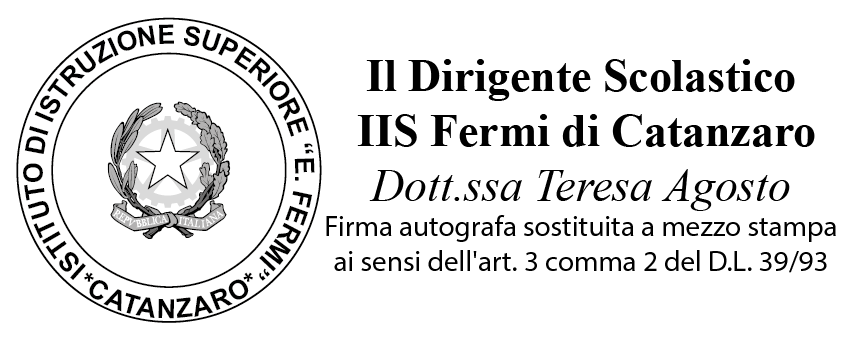 